Добрый день, уважаемый студент!Перед тобой материал для дистанционного обучения по УД___Напоминаю, что материал сдается в строго установленные сроки, для оценки преподавателем.Преподаватель: Котова Екатерина ЮрьевнаПредмет: ХимияФорма передачи работы: по e-mail yekaterina-kotova-1987@bk.ru ДЛЯ РАБОТЫ ВАМ ПОНАДОБИТСЯ:1. Учебник: О.С.Габрилян, И.Г.Остроумов химия для профессий специальностей технического профиля Академия 2012 год .  учебник вы можете скачать по ссылке : https://www.academia-moscow.ru/off-line/pdf/104117662f.pdf2. Тетрадь рабочая 3. Ручка, карандашВсе работы выполняются в рабочих тетрадях по истории выполненная работа фотографируется и отправляется по электронной почте или WhatsApp                               Если в ходе выполнения заданий будут возникать вопросы, их можно задавать так же – отправляя текстовое письмо по выше указанному адресу электронной почты.Желаю успешной работы!Внимательно изучите текст лекции и выполните задания.УРОК № 71-72                                                                                                                                                                                                                                 ТЕМА: Классификация органических веществ.                                            ВОПРОСЫ И ЗАДАНИЯПрочитайте учебник Проконспектируйте параграф и ответьте на вопросы
Основы классификацииКлассификация органических веществ в зависимости от строения углеродной цепиОгромное разнообразие существующих сегодня органических веществ, а также потребность в синтезе новых соединений с заданными свойствами приводит к необходимости постоянного совершенствования и расширения системы классификации (систематизации). Органические вещества можно рассматривать как некий «пазл», в котором составные части должны идеально подходить друг к другу и к основе. Основой органического вещества является углеродный скелет, а составные части — это функциональные группы, гетероатомы, кратные связи. Классификация также необходима для того, чтобы правильно называть соединения, причем называть так, чтобы все химики понимали, о каком веществе идет речь. Поэтому классификация лежит в основе Международной номенклатуры органических соединений.В основе классификации органических веществ можно выделить несколько основных подходов:Строение углеводородной цепи: замкнутые (циклические) и разомкнутые; линейные и разветвленные УВ.Наличие кратных связей: насыщенные или предельные (только одинарные связи) и ненасыщенные  или непредельные (двойные и тройные связи) УВ.Наличие функциональных групп и замещающих атомов: кислородсодержащие, азотсодержащие, галлоидзамещенные УВ.Наличие гетероатома (N, O, S в структуре цикла): гетероциклические УВ.Биологическое (природное) происхождение: белки, жиры, углеводы, нуклеиновые кислоты, гормоны, витамины.Наличие в структуре соединений помимо C, H, N, O и S,  других химических элементов, в том числе металлов: элементорганические (металлорганические) соединения.Схема классификации в зависимости от строения углеродной цепи приведена на рисунке.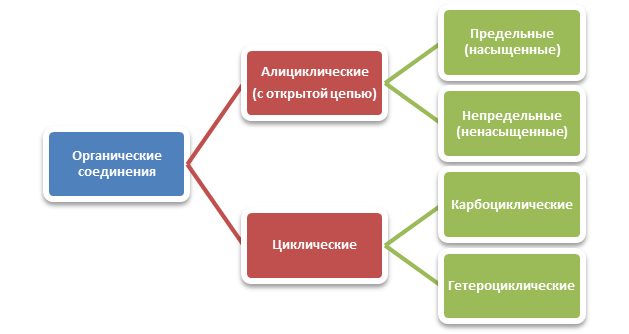 Некоторые соединения могут быть одновременно отнесены к нескольким классам. Например, 2-амино-1-гидрокси-4-нитробензол содержит сразу три функциональные группы, позволяющие отнести его к карбоциклическим (в основе лежит бензол), азотсодержащим (амино- и нитрогруппы) и кислородсодержащим (гидроксильная группа) соединениям.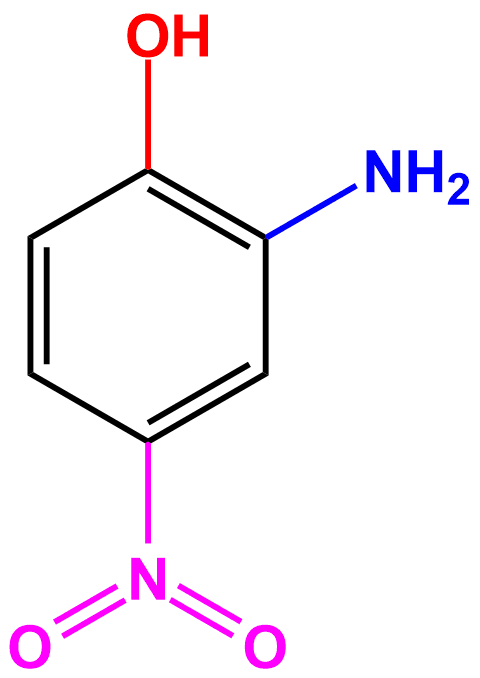 Понятие о функциональной группе                                                                             ОпределениеФункциональная группа — это совокупность атомов, определяющая характерные химические свойства целого класса веществ. Иногда к понятию функциональной группы относят также понятие радикал (метил, этил, пропил и т. д.). Однако хотя это и близкие понятия, но отличительным свойством функциональной группы является наличие одинаковых химических свойств, характерных для всего класса веществ, имеющих такую группу в своей структуре. С этой точки зрения алкильные радикалы такими свойствами не обладают. Классификация органических веществ по типу функциональной группыПо типу функциональных групп органические соединения делят на следующие классы (R-предельный углеводородный радикал):Назовите общие классы неорганических и органических соединений.Запишите структурные формулы изомеров состава С4Н10О. Дайте их названия, назовите классы веществ, к которым они относятся.Какие вы знаете вещества с двойственной функцией? Приведите примеры таких веществ и подтвердите такую двойственность свойств уравнениями соответствующих реакций.Запишите структурные формулы не менее трех гомологов и не менее трех изомеров вещества с формулой: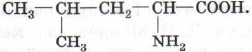 Всем веществам дайте названия. К какому классу веществ вы их отнесете?Определите плотность по водороду газовой смеси, состоящей из 12 л этана и 3 л этилена.Ответ: 14,8.УРОК № 77-78                                                                                                                                                                                                                               ТЕМА: Алкены                                           ВОПРОСЫ И ЗАДАНИЯПрочитайте учебник Проконспектируйте параграф и ответьте на вопросыВопросы	
1. На примере пентена составьте формулы изомера углеродной цепи и изомера положения двойной связи. Дайте названия всем веществам.2. Напишите уравнения реакций, при помощи которых можно осуществить следующие превращения:С2Н5Сl↑а) С2Н5ОН → С2Н4 → С2Н6↓С2Н4С2б) С2Н4 → С2Н5ОН → С4Н6 → каучукв) С2Н4 → С2Н6 → С2Н5Сl → С2Н4 → СО23. Какие из углеводородов, формулы которых приведены ниже, являются гомологами, а какие изомерами? Укажите названия всех гомологов и изомеров.a) CН3 — СН2 — СН2 — СН = СН2б) СН3 — СН = СН — СН2 — СН3в) СН2 = СН — СН3г) СН3 — СН = СН — СН3д) СН2 = СН — СН — СН3│СН34. Какой объем воздуха (н.у) потребуется для полного сжигания 5л этилена? Объемная доля кислорода в воздухе составляет 21 %.5. Вычислите массу этилена, необходимого для получения этилового спирта массой 92г. Массовая доля выхода спирта составляет 80%.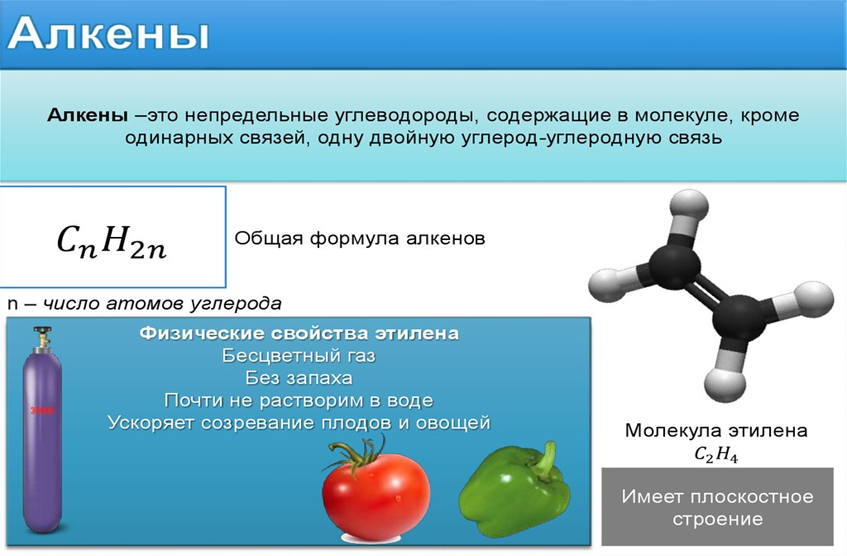 УРОК № 85-86                                                                                                                                                                                                                              ТЕМА: Спирты. Фенолы.                                           ВОПРОСЫ И ЗАДАНИЯПрочитайте учебник Проконспектируйте параграф и ответьте на вопросыТЕСТ 1. Определите схему уравнение реакции, в результате которой образуется этанол:
а) C2H4 + H2O → +
б) C2H2 + H2O →
в) C2H5OH + HBr →2. Укажите органическое соединение, которое взаимодействует с соляной кислотой:
а) пропаналь
б) 2-метилпропан-2-ол +
в) пропановая кислота3. Определите вещество «X», что соответствует схеме преобразований:
CH 4 → X → CH 3 OH
а) дихлорметан
б) трихлорметан
в) хлорметан +4. К какой группе органических соединений принадлежит вещество, если во время его взаимодействия с металлическим натрием выделяется водород, а при реакции с йодоводородом – образуется йодалкан:
а) спирты +
б) фенолы
в) карбоновые кислоты5. Какое органическое вещество применяется для производства взрывчатки (динамита) и является сырьем для изготовления лекарств сосудорасширяющего действия? Определите название этого органического вещества:
а) нитрометан
б) аминоуксусная кислота
в) тринитрат глицерина +УРОК № 87-88                                                                                                                                                                                                                              ТЕМА: Альдегиды.План реферата:Введение1 Методы синтеза2 Важнейшие альдегиды3 Химические свойства4 Биологическое действиеПримечания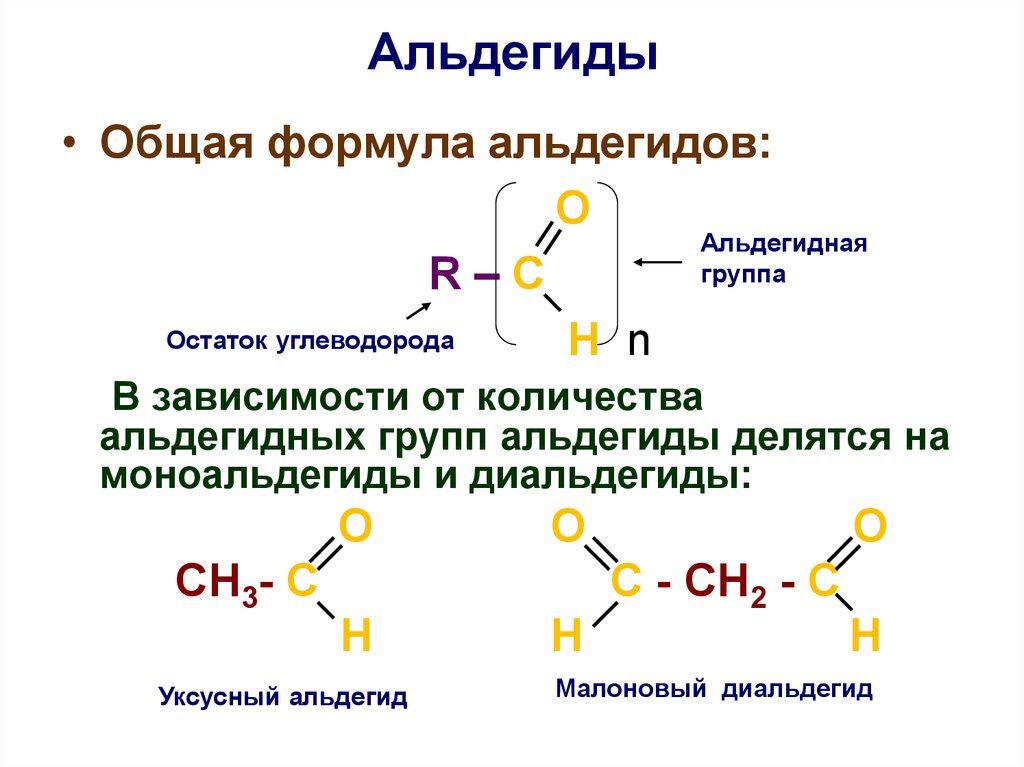 УРОК № 89-90                                                                                                                                                          ТЕМА: Карбоновые кислоты. Сложные эфиры и жиры.Проверочная работа1 вариантОпределите классы соединений, дайте названия веществ, формулы которых:А) СН3СОOН;                      Б) С2Н5ОСН3;В) СН3—СН2—СН2—СООН;Напишите уравнения реакций, при помощи которых можно осуществитьпревращения по схеме:СН4CH3ClCH3OHHCOHHCOOH.Закончите уравнения реакций, назовитеисходные вещества и продукты реакций:А) СН3СООН+СаСО3Б) С3Н7ОН+НСООН        В) глицерин+стеариновая кислотаКак называются  2 и 3 уравнения реакций?4.1.Соотнесите тип кислоты: формула:1) предельная, а) СH3 —СН=СН -СООH2)непредельная, б) 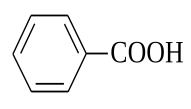 3) ароматическая;в) CH3 -CH2 -СH2 —СООН5.Составьте формулу по названию вещества:А) 2-метилбутановая кислота;        (4 балла)Б) метиловый эфир уксусной кислоты;В)трипальмитат6.   По каким признакам классифицируют жиры? Приведите эти классификациии подтвердите примерами.7.Определить массовую долю кислорода в стеариновой кислоте.Напишите реакцию гидрирования линоленоновой кислотыКакое количество вещества пропилового спирта и муравьиной кислоты, необходимы для получения 118г пропилового эфира муравьиной кислоты, содержащей 20% примесейКакая масса мыла получится при действии гидроксида натрия на 1,85 кг трипальмитата глицерина , если выход реакции омыления составил 85%.2 вариант1. Составьте структурные формулы веществ по  данным названиям:А) 3,4-диметилпентадиен-2,4-овая кислота;Б) этилпропиловый эфир.2. Осуществите следующие превращения:С2Н6C2H5ClC2H5OHCH3COHCH3COOHCH3COOC3H7.3.  Закончите уравнения реакций, укажите условия их осуществления иназовите исходные вещества и продукты реакции:А) глицерин+пальмитиновая кислота        В) тристеарат+NaOHБ) С2Н5ОН+СН3СООНКак называется 2 уравнение химической реакции?4.  Соотнесите тип кислоты: формула:1) предельная, а) СH3 —СН2 -СООH2)непредельная, б) 3) ароматическая;в) C17H29СООН5. Определите классы соединений, дайте названия веществ, формулы которых:А) С2Н5СОOН;                      Б) С3Н7ОС2Н5;В) СН3—СН2—СН2—СН2—СН2—СООН;6.  Выберите из веществ, формулы которых приведены ниже, сложные эфиры иназовите их:    А) Н3С-О-СН3;                Б)Н3С-С=О\ О- СН3;В) С6Н5-С=О\ О-С2Н5;        Г) СН3-СН2-О-С-СН3;О                     О                           \\\\                          \\                     ОД)НО-С-С2Н5;     Е) НO-С- С3Н7;7.Определить массовую долю кислорода в пальмитиновой кислоте.8. Напишите реакцию гидрирования линолеовой кислоты9. Какую массу пропилацетата можно получить при взаимодействии пропанола массой 2,63 г и уксусной кислоты массой 2,80 г? Массовая доля выхода эфира равна 75%.Какой объём водорода необходимо взять для получения 3,08 кг твёрдого жира(тристеарата) из триленолеата глицеринаУРОК № 91-92                                                                                                                       ТЕМА: УглеводыТест «УГЛЕВОДЫ»1вариант1. К углеводам относятся вещества с общей формулой1) CxHyOz 2) Cn(H2O)m 3) CnH2nO2 4) CnH2n+2O2. Моносахариды, содержащие пять атомов углерода называются1) гексозы 2) пентозы 3) тетрозы 4) триозы3. Наиболее распространенный моносахарид гексоза1) глюкоза 2) фруктоза 3) рибоза 4) сахароза4. При полном гидролизе полисахаридов чаще всего образуется1) фруктоза 2) глюкоза 3) рибоза 4) галактоза5. Основная функция глюкозы в клетках животных и человека1) запас питательных веществ 3) передача наследственной информации2) строительный материал 4) источник энергии6.Бесцветное кристаллическое вещество, хорошо растворимое в воде, получившееназвание «виноградный сахар», - это1) сахароза 2) глюкоза 3) фруктоза 4) крахмал7.По своему химическому строению глюкоза является1) кислотой 2) сложным эфиром 3) альдегидоспиртом 4) кетоспиртом8.С аммиачным раствором оксида серебра глюкоза реагирует в виде1) α-циклической формы 3) β-циклической формы2) линейной (альдегидной) формы 4) смеси α- и β-циклических форм9. Раствор ярко-синего цвета образуется при взаимодействии глюкозы с1) Ag2О/NH3 2) Cu(OH)2 3) H2/Ni 4) СН3СООН10.При спиртовом брожении глюкозы образуется1) CH3COOH 2) C2H5OH 3) CH3CHOHCOOH 4) CH3CH2CH2COOH11. Белый аморфный порошок, не растворяется в холодной воде, в горячей образуетколлоидный раствор (клейстер) - это1) целлюлоза 2) сахароза 3) крахмал 4) мальтоза12.В клетках растений крахмал выполняет функцию1) передачи наследственной информации 3) строительную и конструкционную2) запаса питательных веществ 4) катализатора биологических процессов13.Содержание амилопектина в крахмале составляет1) 10-20% 2) 30-40% 3) 50-60% 4) 80-90%14. Конечным продуктом гидролиза крахмала является1) мальтоза 2) фруктоза 3) глюкоза 4) галактоза15. При полном окислении 1 моль крахмала выделяется CО2 в количестве1) 6 моль 2) 6n моль 3) 12 моль 4) 12n моль16. Общая формула целлюлозы, с выделением свободных ОН-групп1) [С6Н7О2(ОН)3]n 2) [С6Н8О3(ОН)2]n 3) [С6Н9О4(ОН)]n 4) [С6Н6О(ОН)4]n17. Чтобы отличить глюкозу от фруктозы, используют1) H2/Ni 2) Ag2O/NH3 3) C2H5OH/H+ 4) CH3COOH18. Продуктом восстановления глюкозы водородом на никелевом катализатореявляется1) глюконовая кислота 2) сорбит 3) молочная кислота 4) фруктоза19. Определите вещество В в следующей схеме превращений:Глюкоза АБВ1) ацетат натрия 2) этаналь 3) этил ацетат 4) этилен20. При молочнокислом брожении 160 г глюкозы получили молочную кислоту свыходом 85%, Определите массу полученной молочной кислоты1) 116 г 2) 126 г 3) 136 г 4) 146 гТест «УГЛЕВОДЫ»2 вариант1.К углеводам относится вещество1) CH2O 2) C2H4O2 3) C5H10O5 4) C6H6O2.Моносахариды, содержащие шесть атомов углерода, называются1) гексозы 2) пентозы 3) тетрозы 4) триозы3. К дисахаридам не относится1) сахароза 2) мальтоза 3) лактоза 4) галактоза4. К полисахаридам не относится1) крахмал 2) гликоген 3) целлюлоза 4) сахароза5.РНК и ДНК, содержащие остатки рибозы и дезокси- рибозы, выполняют функцию1) запаса питательных веществ 3) передачи наследственной информации2) строительного материала 4) источника энергии6. Бесцветное кристаллическое вещество, хорошо растворимое в воде, получившееназвание «фруктовый сахар», - это1) сахароза 2) глюкоза 3) фруктоза 4) крахмал7. Изомер глюкозы - фруктоза - является1) кислотой 2) сложным эфиром 3) альдегидоспиртом 4) кетоспиртом8. Продуктом восстановления глюкозы водородом на никелевом катализатореявляется1) глюконовая кислота 2) сорбит 3) молочная кислота 4) фруктоза9. Максимальное число молекул уксусной кислоты, с которыми может прореагироватьглюкоза при образовании сложного эфира, равно1) одной 2) двум 3) трем 4) пяти10. При молочнокислом брожении глюкозы образуется1) CH3COOH 2) C2H5OH 3) CH3CHOHCOOH 4) CH3CH2CH2COOH11. Твердое волокнистое вещество, нерастворимое в воде1) целлюлоза 2) сахароза 3) крахмал 4) мальтоза12. В клетках растений целлюлоза выполняет функцию1) передачи наследственной информации 3) строительную и конструкционную2) запаса питательных веществ 4) катализатора биологических процессов13. В горячей воде растворяется1) амилоза 2) амилопектин 3) крахмал 4) целлюлоза14. Общая формула целлюлозы, с выделением свободных OH-групп1) [C6H7O2(OH)3]n 2) [C6H8O3(OH)2]n 3) [C6H9O4(OH)]n 4) [C6H6O(OH)4]n15. Взрывчатое вещество «пироксилин» - это1) тринитроцеллюлоза 2) ди- и триацетилцеллюлоза3) мононитроцеллюлоза 4) триацетилкрахмал16. Общая формула полисахаридов, образованных глюкозой1) (CH2O)n 2) (C2H4O2)n 3) (C6H10O5)n 4) (C6H6O)n17.Молочный сахар - это дисахарид1) сахароза 2) мальтоза 3) лактоза 4) галактоза18.Продуктом окисления глюкозы аммиачным раствором оксида серебра является1) глюконовая кислота 2) сорбит 3) молочная кислота 4) фруктоза19. Определите вещество В в следующей схеме превращений:целлюлозаАБB1) глюкоза 2) бутадиен-1,3 3) этилен 4) этанол20. При взаимодействии 126 г глюкозы с избытком аммиачного раствора оксидасеребра получен металлический осадок массой 113,4 г. Определите выход продуктовреакции в процентах.1) 80 2) 75 3) 70 4) 60УРОК № 93-94                                                                                                                       ТЕМА: АминыВопросы для закрепления теоретического материала Какие соединения называются аминами?На какие группы делятся амины?К какой группе относится анилин?Чем объяснить сходство аминов с аммиаком?Какие вещества называются аминокислотами?Задания Решить предложенные задачи.Правильно оформить их в тетрадь для практических и контрольных работ.Ответить на все вопросы для контроля.Отчитаться о выполненной работе преподавателю.Задание 1Построить структурные формулы следующих аминов:Образец решения заданияПостроить структурную формулу этиламина.Алгоритм решения1. Записывают структурную формулу аммиака (NН3):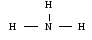 2. Замещают один водород на одну этильную группировку: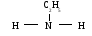 ЭтиламинАналогично строят структурные формулы других аминов, замещая один, два и три атома водорода в аммиаке на углеводородные радикалы.Задание 2Образец решения заданияПри выполнения данного задания необходимо воспользоваться краткими теоретическими и учебно-методическими материалами по теме практического занятия.Задание 3Решить задачуОбразец решения заданияВычислите массу бромной воды с массовой долей брома 2%, которая потребуется для полного взаимодействия со 186 г 1%-го раствора анилина.Алгоритм решенияДано:m (С6Н5NH2) = 186 г. (С6Н5NH2) = 1%-ый раствор (Br2) = 2%Найти: m (бромной воды).Решение1) Вычислим массу аналина, вступившего в реакцию:m (С6Н5NH2 (С) = 6Н5NH2 m) раствора (С6Н5NH2 186 = 1,86 г.) = 0,01 2) Запишем уравнение реакции взаимодействия аналина с бромной водой: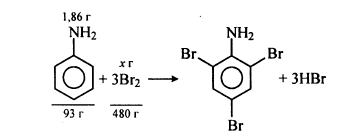 3) составляем пропорцию для расчета массы брома, вступившего в реакцию:93 г С6Н5NH2 — 480 г Br21,86 г С6Н5NH2 — х г Br2Мr(Br) = 160 а.е.м.Мr(С6Н5NH2 6 + 7 + 14 = 93 а.е.м. Мr(С) = 12 6Н5NH2) = 93 г/моль.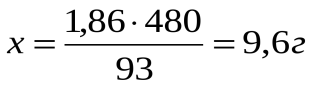 4) Рассчитаем массу 2% раствора бромной воды:Ответ: потребуется 480 г бромной воды.Вопросы для контроляКакими свойствами обладают амины: основными, кислотными или амфотерными?В чем проявляется двойственность химических реакций аминокислот?УРОК № 95-96                                                                                                                                                                                                                             ТЕМА: Аминокислоты                                           ВОПРОСЫ И ЗАДАНИЯПрочитайте учебник Проконспектируйте параграф и ответьте на вопросыТест
1. Что относится к аминокислотам:
а) анилин
б) фенилаланин +
в) дифениламин2. Вещество, формула которого NН2СН2COOH, является:
а) амфотерным веществом +
б) амином
в) органическим основанием3. Глицин и аланин являются:
а) одним и тем же веществом
б) структурными изомерами
в) гомологами +4. С чем не могут реагировать аминокислоты:
а) с предельными углеводородами +
б) с основаниями и кислотами
в) с кислотами и спиртами5. Какой цвет имеет лакмус в водном растворе глицина:
а) красный цвет
б) оранжевый цвет
в) фиолетовый цвет +6. Фиолетовое окрашивание появляется при действии на белок:
а) раствора хлорида железа (III)
б) раствора сульфата меди (II) в щелочной среде +
в) аммиачного раствора оксида серебра7. Продуктами гидролиза белков, углеводов и жиров могут являться соответственно:
а) карбоновые кислоты, целлюлоза, анилин
б) глицерин, амины, глюкоза
в) аминокислоты, глюкоза, глицерин +8. Что является первичной структурой белка:
а) последовательность аминокислотных остатков в полипептидной цепи +
б) объём, форма и взаимное расположение участков цепи
в) пространственная конфигурация полипептидной цепи30. Бромная вода служит реактивом для определения:
а) анилина +
б) бензола
в) гексана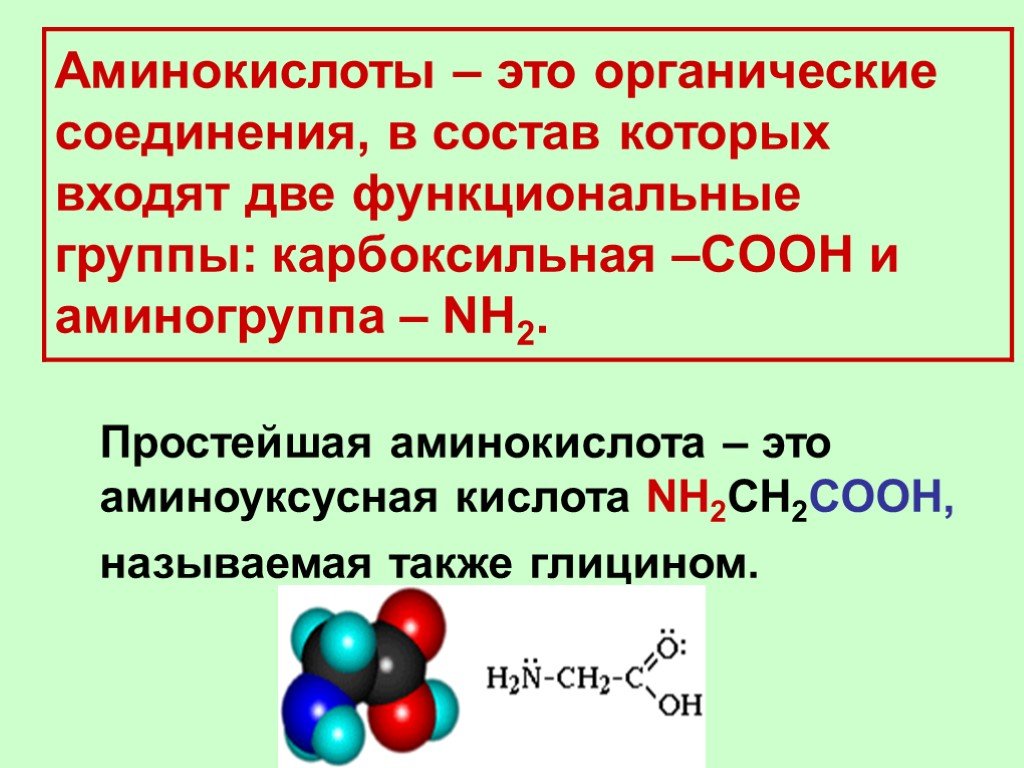 УРОК № 97-98                                                                                                                                                                                                                         ТЕМА: БелкиПлан реферата:ОглавлениеВведениеСтроение белковКлассификация белковФизические свойства Химические свойства7. Значение белков8.Приложение9. Список используемой литературы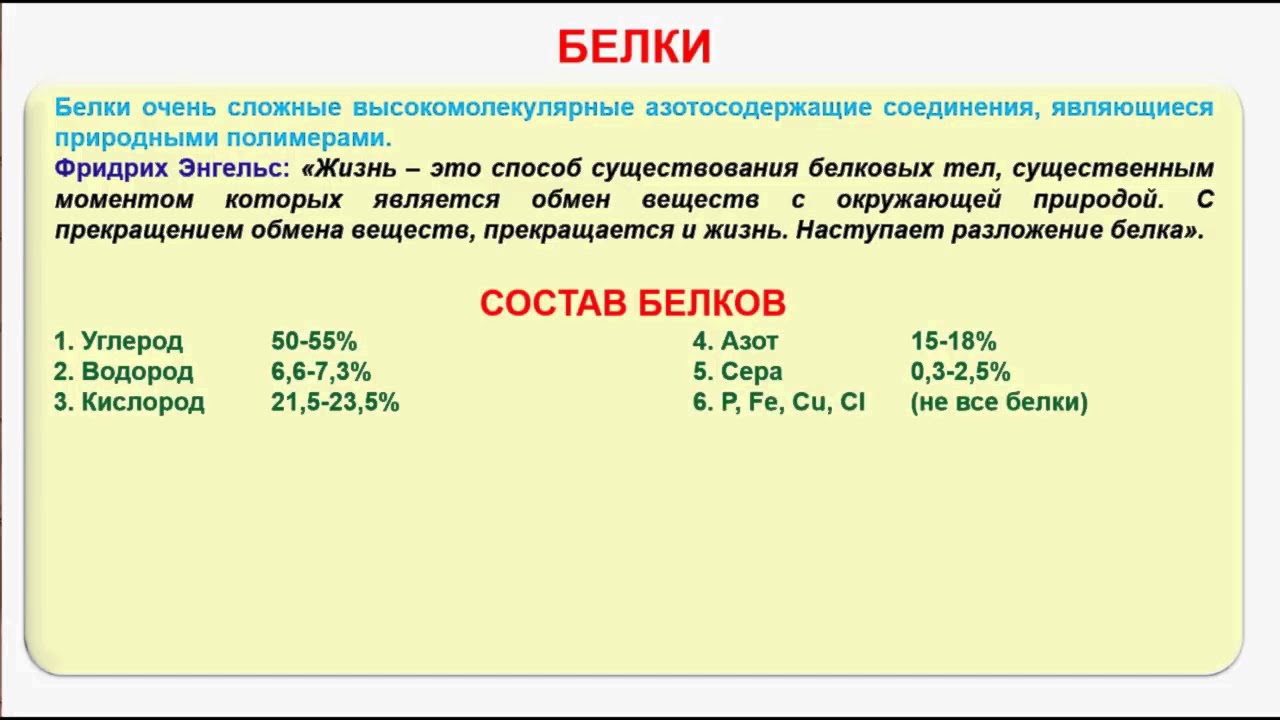 УРОК № 99-100                                                                                                                                                                                                                       ТЕМА: Полимеры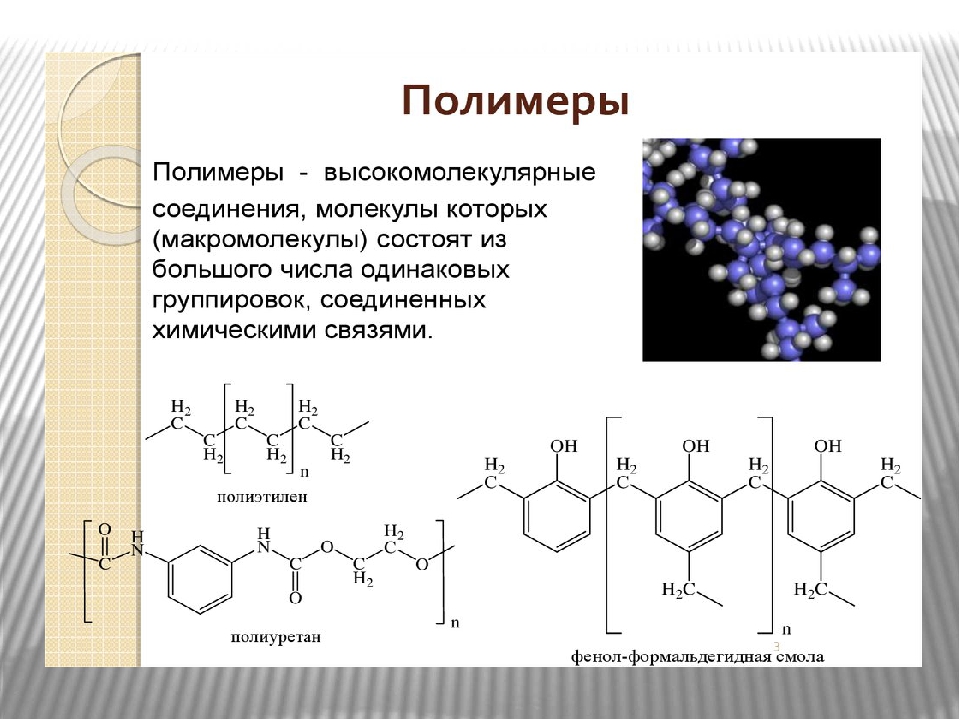 Список вопросов тестаВопрос 1Укажите вещества, которые являются полимерами:
 Варианты ответовкапронлавсантефлонглюкозаВопрос 2Оцените суждения:
 Варианты ответовреакция получения полиэтилена является реакцией поликонденсациив реакцию полимеризации вступают соединения с двойной связьюв реакции полимеризации образуется полимер и побочный низкомолекулярный продуктреакция получения белка из аминокислот является реакцией поликонденсацииВопрос 3Укажите формулы соединений, которые вступают в реакции полимеризации:Варианты ответовСН2 = СHCl
 C6H5 - CH = CH2
 C6H5 - CH3
 CH2 = CH - CH3
 Вопрос 4Найдите соответствие между названием волокна и его классом:
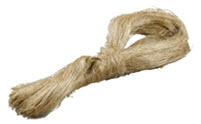 Варианты ответовшерстьлавсанвискозахлопоккапронлёнВопрос 5Охарактеризуйте синтетические волокна:
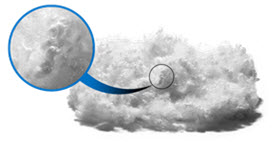 Варианты ответовявляются высокомолекулярными соединениямимономером является синтетическое органическое веществополучается при обработки целлюлозыприменяется при производстве текстильных материаловВопрос 6Укажите, какие из волокон являются синтетическими, а какие - искусственными?
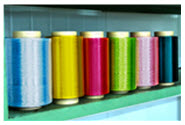 Варианты ответоввискозалавсанкапронацетатноенайлонВопрос 7Запишите название (в именительном падеже единственного числа) исходного вещества, которое вступает в реакцию полимеризации.Вопрос 8Найдите соответствие между полимером и его структурой:Варианты ответовкрахмалполиэтиленвторичная структура белкаВопрос 9Как называется материал, изготовленный на основе полимеров, способный приобретать при нагревании заданную форму и сохранять её после охлаждения. Запишите название полимера во множественном числе.Вопрос 10Расшифруйте ребус:
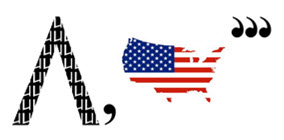 УРОК № 101-102                                                                                                                         ТЕМА: ПЗ Решение экспериментальных задач на идентификацию органических соединений. Распознавание пластмасс и волокон.                                           ВОПРОСЫ И ЗАДАНИЯПрочитайте учебник Проконспектируйте параграфЦель: Развитие умений решения экспериментальных задач на идентификацию органических соединений.Задачи:совершенствовать умения решать качественные задачиобнаружить наличие кислородсодержащих органических соединений в пищевых продуктах.работать в лаборатории с соблюдением правил ТБ;научиться составлять УХР и делать выводы.Выполнение работы:Задание № 1Задание № 2Выводы:УРОК № 103-104                                                                                                                       ТЕМА: ЛР ознакомление с коллекцией образцов нефти и продуктов ее переработки. Ознакомление с коллекцией каучуков и образцами изделий из резины.Цель:   обобщить и систематизировать знания об углеводородах; ознакомиться с образцами нефти, с коллекцией каучуков и образцами изделий из резины, уметь самостоятельно работать с новыми источниками информации .Задачи:Образовательная:   обобщить и систематизировать знания обучающихся, углубить и расширить представление о природных источниках нефтехимического сырья, акцентировать внимание на способах получения и областях использования углеводородов.Воспитательная :   дать обучающимся возможность повысить свой общекультурный уровень, совершенствовать экологическое воспитание, воспитывать бережное отношение к природе.Развивающая:   развивать «химический» стиль мышления, познавательный интерес, толерантность, информационную культуру.Вопросы:1.Какое значение имеет органическая химия в жизни общества?2. Что изучает органическая химия?3. Какие источники природных углеводородов знаете?Проведем лабораторный опытНальем в пробирку немного воды 0,5 мл. затем йодной настойки и прильем бензин, встряхнуть. Наблюдаем за окраской. Если окраска исчезнет, то перед нами крекинг- бензин низкой марки, содержащий непредельные УВ (А-80).Если йод окрасил верхний слой, то перед вами бензин прямой перегонки, не содержащий непредельные УВ (А-92). Этот опыт можно провести и с раствором перманганата калия вместо йодной настойки.Задание № 1. Ознакомление с различными видами природных источников углеводородов.ПИУПриродный и1. Агрегатное состояние и составпопутный газыНефть2. ЗапасыУголь3. Переработка4. ПрименениеПродукты пиролиза каменного угля1. Кокс2. Каменноугольная смола (бензол, гомологи бензола, фенол, гомологи фенола).3.Водный раствор аммиака ( аммиак, сульфат аммония, фенол).4. Коксовый газ (водород, метан, аммиак, бензол, сульфат аммония, этилен).Характеристика попутных нефтяных газовНазваниеСоставГазовый бензинПрименениеСмесь пентана, гексана и других углеводородовПропан – бутановая фракцияДобавляют к бензину для улучшения запуска двигателяСмесь пропана и бутанаСухой газВ виде сжиженного газа применяется как топливоПо составу сходен с природным газомИспользуется для получения ацетилена и водорода и других веществ, а также как топливо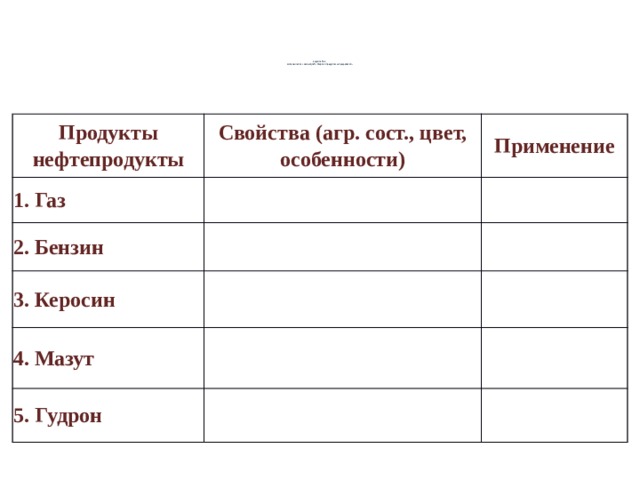 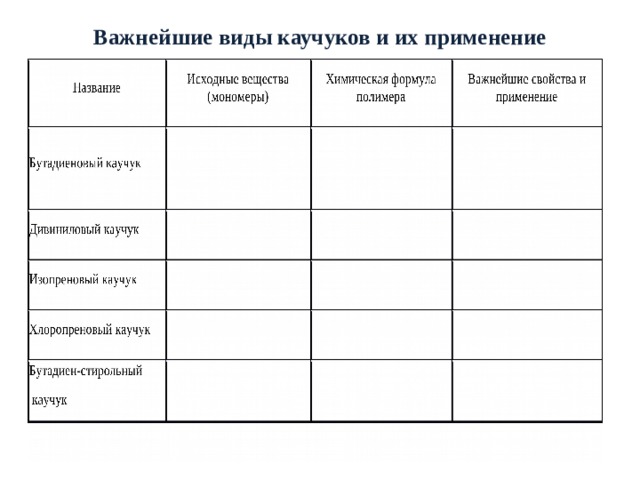 Таблица. Важнейшие виды синтетических каучуковНазваниеБутадиеновыйИсходный мономерCH 2 =CH-CH=CH 2ДивиниловыйФормула каучукабутадиен-1,3CH 2 =CH-CH=CH 2Свойства, применениенерегулярное строениеИзопреновыйбутадиен-1,3CH 2 =C(CH 3 )-CH=CH 2регулярное строениеХлоропреновыйВодо- игазонепроницаемость. По эластичности уступает природному каучуку. В производстве кабелей, обуви, принадлежностей бытаПо износоустойчивости и эластичности превосходит природный каучук. В производстве шин.2-метилбутадиен-1,3Бутадиен-стирольныйCH 2 =C(Cl)-CH=CH 2  регулярное строение2-хлорбутадиен-1,3CH 2 =CH-CH=CH 2По эластичности и износоустойчивости сходен с природным каучуком. В производстве шинбутадиен-1,3Устойчив к воздействиям высоких температур, бензинов и масел. В производстве кабелей, трубопроводов для перекачки бензина, нефти.иХарактерна газонепроницаемость, но недостаточная жароустойчивость. В производстве лент для транспортёров, автокамер.C 6 H 5 - CH=CH 2стиролПолучение синтетических каучуков1.Для получения синтетических каучуков используют углеводороды, содержащиеся в нефтяных газах и продуктах переработки нефти.2. Призводство бутадиенового каучука основывается на полимеризации бутадиена-1,3 в присутствии катализатора.3. В настоящее время бутадиен -1,3 выделяют из продуктов пиролиза нефти. Изопрен получают дегидрированием 2-метилбутана, который содержится в нефтяных газах и в нефти.4. Некоторые синтетические каучуки получают из различных мономеров в результа те их совместной полимеризации, называемой сополимеризацией.(Например, сополимеризация бутадиена-1,3 со стиролом , получается будадиен стирольный каучук).Тест:1. Основной компонент природного газа:а) этан; б) бутан; в) метан.2.   Сопровождающим нефть является:         а) конденсат; б) попутный газ; в) вода.3. Основной тип переработки природного газа:а) получение синтез-газа; б) как топливо; в) получение ацетилена.4. Экономически и экологически выгодное топливо:а) каменный уголь; б) природный газ; в) торф.5. Перегонка нефти основана:а) на разных температурах кипения составляющих компонентов;б) на разности плотности составляющих компонентов;в) на различной растворимости составляющих компонентов.6. Попутные нефтяные газы в основном ценны своей частью:а) этан; б) метан; в) пропан-бутан.7. Переработка нефтепродуктов с целью получения углеводородов с меньшей молекулярной массой называется:а) разложение; б) крекинг.УРОК № 105-106                                                                                                                       ТЕМА: ЛР Растворение глицерина в воде и взаимодействие с гидроксидом меди 2. Свойства уксусной кислоты, общие со свойствами минеральных кислот. Доказательство непредельного характера жидкого жира. Взаимодействие глюкозы и сахарозы с гидроксидом меди. Качественная реакция на крахмал.Цель работы: Исследовать свойства глицерина.Реактивы и оборудование: штатив с пробирками (3 шт.), глицерина, вода, гидроксид натрия, раствор сульфат меди (II).Ход работы:Опыт № 1. Растворение глицерина в воде.Налейте в пробирку 1-2 мл глицерина, добавьте столько же воды и встряхните. Затем добавьте в 2-3 раза больше воды.Задание для самостоятельных выводов:1) Какова растворимость глицерина в воде?Опыт № 2. Взаимодействие глицерина с гидроксидом меди (II).В пробирку налейте 1 мл раствора гидрокисда натрия и добавьте немного раствора сульфата меди (II) до выпадения осадка. К осадку прилейте глицерин и взболтайте.Задание для самостоятельных выводов:1) Какая реакция характерна для глицерина и других многоатомных спиртов? Напишите уравнения соответствующих реакций.2) Какие вещества называются спиртами?3) Дайте названия органическим соединениям по международной номенклатуре:а) СН3 – СН – СН – СН2 – СН3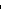 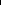 ОН СН3б) СН3 – СН2 – СН – СН – СН2 –СН2ОН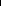 СН3 СН34) Какой объём углекислого газа выделяется при сгорании 40 г этанола?
Тема: «Свойства уксусной кислоты, общие со свойствами минеральных кислот».Цель работы: Изучить свойства карбоновых солей.Оборудование и реактивы: штатив с пробирками (3 шт.), пробка с длинной стеклянной трубкой-холодильником, химический стакан, уксусная кислота (70%), магний, цинк, фенолфталеин, гидроксид натрия, этанол, серная кислота (конц.), вода, хлорид натрия.Ход работы:Опыт № 1. Взаимодействие уксусной кислоты с некоторыми металлами.В две пробирки влейте по 1 мл раствора уксусной кислоты. В одну пробирку всыпьте немного стружек магния, а во вторую – несколько гранул цинка. В первой пробирке происходит бурная реакция, а во второй – реакция протекает спокойно (иногда она начинается только при нагревании).Задания для самостоятельного вывода:Как уксусная кислота реагирует с магнием и цинком?Сравните скорость этих реакций и напишите уравнения в молекулярном, ионном и сокращенном ионном виде.Опыт № 2. Взаимодействие уксусной кислоты с основаниями.Влейте в пробирку 1-1,5 мл раствора гидроксида натрия и добавьте несколько капель раствора фенолфталеина. При добавление уксусной кислоты происходит обесцвечивание.Опыт № 3. Взаимодействие уксусной кислоты со спиртами.В пробирку налейте 2 мл раствора уксусной кислоты. Прилейте 2 мл этанола. Затем в пробирку осторожно добавьте 1 мл концентрированной серной кислоты. Пробирку закройте пробкой с длинной стеклянной трубкой-холодильником. Смесь осторожно подогрейте. Жидкость налейте в сосуд с насыщенным раствором хлорида натрия.Задания для самостоятельного вывода:Какие свойства уксусной кислоты сходны со свойствами минеральных кислот?Какие вещества образуются при взаимодействии уксусной кислоты с основаниями?Какие вещества образуются при взаимодействии уксусной кислоты со спиртами? Напишите уравнения всех этих трёх опытов.Составьте уравнения реакций муравьиной кислоты:а) с цинком;б) с гидроксидом калия;в) с водой.
УРОК № 107-108                                                                                                                       ТЕМА: ЛР Растворение белков в воде. Обнаружение белков в молоке и в мясном бульоне. Денатурация раствора белка куриного яйца спиртов, растворами солей тяжелых металлов и при нагревании.


Цель: овладение навыками проведения химических опытов, подтверждающих свойства белков и их нахождение в продуктах питания; познакомиться с реакциями, доказывающими наличие в белках ароматического кольца и пептидных связей.Оборудование и реактивы: штатив с пробирками, держатель, горелка, спички. Раствор  нитрата свинца, молоко, мясной бульон, этиловый спирт, раствор сульфата меди (II), раствор щелочи NaOH или КОН, раствор яичного белка, азотная кислота (1:3).Теоретические основы        Белками или белковыми веществами, называют высокомолекулярные природные полимеры, молекулы которых построены из остатков аминокислот, соединенных амидной (пептидной) связью.         Белки  - амфотерные электролиты. При определенном значении рН среды число положительных и отрицательных зарядов в молекуле белка одинаково. Это одно из основных свойств белка.       Под действием внешних факторов (температуры, механического воздействия, действия химических агентов) происходит изменение вторичной, третичной и четвертичной структур белковой макромолекулы. Первичная структура, а следовательно, и химический состав белка не меняется.Выполнение работы1. Растворение белков в воде. В пробирку с водой поместите немного куриного бека и перемешайте стеклянной палочкой. Запишите наблюдения.2. Обнаружение белков в молоке и мясном бульоне. В одну пробирку прилейте 4мл молока а, в другую пробирку 4мл мясного бульона и в каждую пробирку добавьте 4мл щелочи NaOH и 2мл раствора соли CuSO4. Появление характерного фиолетового окрашивания указывает на наличие белка. Запишите наблюдения.3. Денатурация белка спиртом, растворами солей тяжелых металлов и при нагревании. Полученный в первом опыте раствор куриного белка разлейте в три пробирки. В одну пробирку прилейте  этиловый спирт, во вторую раствор нитрата свинца Pb(NO3)2 , а третью пробирку нагрейте. Запишите наблюдения.4. Взаимодействие раствора белка с азотной кислотой. В пробирку внесите 5 капель водного раствора белка и 5 капель раствора азотной кислоты. Получившийся белый осадок нагрейте. Как изменилась окраска?5. Взаимодействие белка с гидроксидом меди (II). В пробирку внесите 5 капель водного раствора белка и добавьте свежеприготовленный гидроксид меди (II). Добавляйте по каплям раствор щелочи до появления фиолетового окрашивания.Контрольные вопросы1. Какие аминокислоты, входящие в состав белков, взаимодействуют с азотной кислотой?2. Как доказывается наличие пептидных связей в белках?3. Какие химические соединения  в организме используются для синтеза белков?4. Какие цветные реакции доказывают наличие белка?Сформулируйте вывод по работе.
УРОК № 109-110                                                                                                                       ТЕМА: ЛР Изготовление моделей молекул органических веществ.Цель: закрепить знания о строении углеводородов.Оборудование: пластилин двух цветов, деревянные палочки.Знать:Основные положения теории A.M. Бутлерова;Понятия «гомолог», «гомологический ряд», «изомеры», «изомерия». Понимать:Особенности, характеризующие органические соединения;Значение теории химического строения в современной химии.Уметь:Составлять структурные формулы изомеров предложенных углеводородов;Называть углеводороды по международной номенклатуре.Ход работы:Задания:Изготовить молекулы следующих углеводородов: метана, пропана, пентана.Правильно оформить работу в тетрадь для практических работ. Заполнить таблицу.Сделать выводОтветить на вопросы для контроля.Отчитаться о выполнении работы преподавателю на оценку.Вопросы для контроля:Основные положения теории A.M. Бутлерова.Какие вещества называются углеводородами?Какова валентность углерода в органических соединениях?Что отражает молекулярная, структурная и электронная формулы?Что такое «изомеры», «изомерия»?Какова общая формула предельных углеводородов?7. Назовите тип гибридизации, в котором находятся атомы углерода в предельных углеводородах.Опишите пространственное строение молекул метана.Назовите основные способы получения алканов.Каков тип изомерии характерен для алканов?Функциональна группаКласс соединенийОбщая формулаОтсутствуетУглеводородыR–HГалоген –F, –Cl, –Br, –IГалогеноводородыR–HalГидроксильная –OHСпиртыR–OHГидроксильная –OHфенолыAr–OH (Ar=C6H5-)Алкоксильная –ORПростые эфирыR–O–R'Амино –NH2, –NH–, =N0 АминыR–NH2,R2NH,R3NНитро –NO2НитросоединенияR–NO2Карбонильная >C=OАльдегиды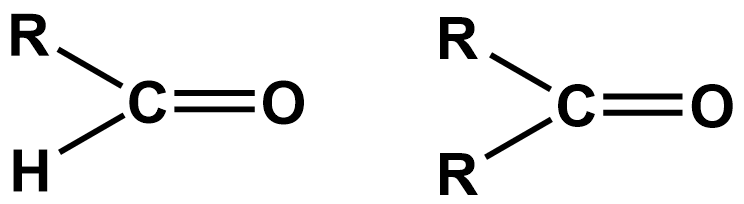 Карбонильная >C=OКетоны Карбоксильная (-COOH)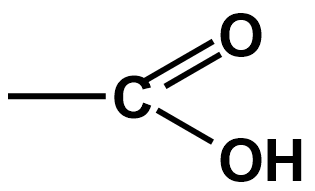  Карбоновые кислоты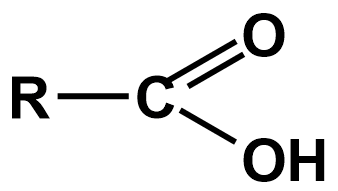  Алкоксикарбонильная(-COOR)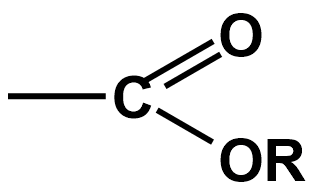  Сложные эфиры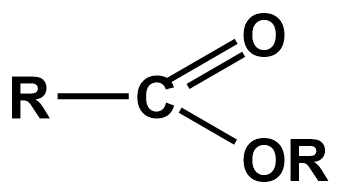  Карбоксамидная (-CONH2)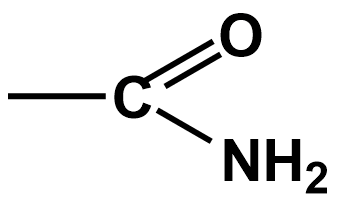  Амиды карбоновых кислот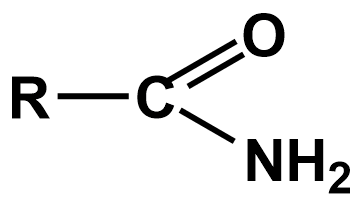  Тиольная –SH Тиолы –RSH Сульфо –SO3H Сульфоновые кислоты –RSO3HВариант 1Вариант 2МетиламинМетилэтиламинТриметиламинПропиламинМетилпропиламинТриэтиламинВариант 1Вариант 2Написать уравнение реакции, подтверждающие химические свойства анилинаНаписать уравнение реакции, подтверждающие химические свойства аминоуксусной кислоты.Вариант 1Вариант 2Вычислите массу соляной кислоты (НCl), которая потребуется для полного взаимодействия со 102 г 2%-го раствора анилина.Вычислите массу бромной воды с массовой долей брома 3,5%, которая потребуется для полного взаимодействия со 150 г 2%-го раствора метиланилина.Внешний видОтношение к нагреваниюИспытание в пламениФенопластТвердый, темного цвета (от коричневого до черного)При нагревании разлагаетсяВнешний видОтношение к нагреваниюИспытание в пламениЦеллулоидТвердый, прозрачный, может быть окрашен в разные цветаТермопластиченПолиэтиленПолупрозрачный, эластичный, жирный на ощупьТермопластичен, из расплава можно вытянуть нитиГорит пламенем, продолжает гореть вне зоны пламени, запах горящей свечиКапронЭластичен, может иметь цвет от белого до черногоЛегко размягчается, из расплава вытягивается в нитиГорит светящимся пламенем, распространяя неприятный запах, горит и вне пламениИспытание в пламениH2SO4 конц10% раствор NaOHАцетонВискозноеволокноГорит быстро с запахом жженой бумаги. После горения остается серый пепелРастворяется, образуя раствор кирпичного цветаСильно набухает, разрушаетсяНе растворяетсяНитронГорит, образуя темный рыхлый неблестящий шарикРастворяетсяНе растворяетсяНе растворяетсяШерстьГорит с запахом жженого пера, остается пепелРастворяетсяНе растворяетсяНе растворяетсяЛавсанГорит коптящим пламенем с образованием темного блестящего шарикаРастворяетсяНе растворяетсяНе растворяетсяХлопчатобумажноеволокноГорит быстро с запахом жженой бумаги, после горения остается серый пепелРастворяетсяНе растворяется, набухаетНе растворяетсяАцетатноеволокноГорит быстро, образуя нехрупкий темнобурый шарикРастворяетсяЖелтеет, разрушаетсяРастворяетсяХлоринГорит небольшим коптящим пламенем, образуя хрупкий черный шарик. Вне зоны пламени не горитНе растворяетсяНе растворяетсяРастворяетсяКапронПлавится, образуя темный блестящим шарик, горит с неприятным запахомРастворяетсяНе растворяетсяНе растворяетсяХод опытаНаблюдениеУравнение реакцииВыводОпыт 1.Опыт 2.Опыт 3.Опыт 4.Опыт 5.№УглеводородМолекулярная формулаСтруктурная формулаЭлектронная формулаСтроение (графическое)1234